Башкортостан Республикаһы 		              Администрация сельского поселения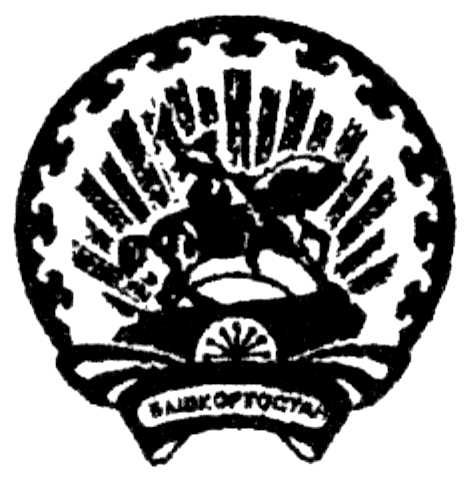 Ишембай районы						Иткуловский сельсоветмуниципаль районы			    			муниципального районаЭтҡол ауыл Советы						Ишимбайский районауыл биләмәһе хакимиәте					Республики Башкортостан    453224,Ишембай районы, 					    453224, Ишимбайский район,       Үрге Этҡол ауылы, 						          с.Верхнеиткулово       Йәштәр урамы,2           					          ул. Молодежная, 2   тел. 74-8-35, 74-8-36 						         тел. 74-8-35, 74-8-36 факс 8 -34794 ( 74-8-35)					        факс 8 -34794 ( 74-8-35)        __________________________________________________________________                ИНН 0226002306, КПП 026101001, Р/С 40116810700140030022,  К/С 30101810600000000770, БИК 048073770,  ОАО «УРАЛСИБ» г. Уфа,    ОКАТО 80231830001, E – mail: itkulsp@rambler.ru  КАРАР                                                                                ПОСТАНОВЛЕНИЕ  №  6                                                                                     от   31.03. 2 015 годаО программе комплексного развития  системы коммунальной инфраструктуры   сельского поселения  Иткуловский  сельсовет  муниципального района Ишимбайский  район  Республики Башкортостан на 2015-2020 годы          В соответствии с Федеральным законом от 30.12.2004 № 210-ФЗ "Об основах регулирования тарифов организаций коммунального комплекса"ПОСТАНОВЛЯЮ:1. Утвердить Программу комплексного развития системы коммунальной инфраструктуры  сельского поселения Иткуловский  сельсовет  муниципального района  Ишимбайский  район  Республики Башкортостан на 2015-2020 годы (прилагается).2. Контроль за исполнением данного постановления оставляю за собой.3. Настоящее постановление вступает в силу с момента подписания.Глава  администрациисельского поселения Иткуловский  сельсоветмуниципального  района Ишимбайский район РБ __________________ Р.Р.ГарифуллинПРИЛОЖЕНИЕ  к постановлению 
Главы администрации сельского поселенияИткуловский  сельсовет 
  муниципального районаИшимбайский  район Республики Башкортостан
от  31.03. 2015  г. № 6ПРОГРАММА
КОМПЛЕКСНОГО РАЗВИТИЯ СИСТЕМЫ КОММУНАЛЬНОЙ ИНФРАСТРУКТУРЫ   СЕЛЬСКОГО ПОСЕЛЕНИЯ  ИТКУЛОВСКИЙ СЕЛЬСОВЕТ
  МУНИЦИПАЛЬНОГО РАЙОНА ИШИМБАЙСКИЙ  РАЙОНРЕСПУБЛИКИ БАШКОРТОСТАН
НА 2015-2020 ГОДЫПАСПОРТ ПРОГРАММЫна 2015-2020 года1. Введение         Программа комплексного развития системы коммунальной инфраструктуры   сельского поселения Иткуловский сельсовет  муниципального района Ишимбайский район Республики Башкортостан  на 2014 - 2018 годы является составной неотъемлемой частью федеральной целевой программы "Комплексная программа модернизации и реформирования жилищно-коммунального хозяйства на 2010 - 2020 годы», согласно распоряжения Правительства РФ от 02.02.2010 года № 102-р, которая предусматривает повышение качества предоставляемых коммунальных услуг для населения и создание условий, необходимых для привлечения организаций различных организационно-правовых форм к управлению объектами коммунальной инфраструктуры, а также средств внебюджетных источников для модернизации объектов коммунальной инфраструктуры.        Программа направлена на обеспечение надежного и устойчивого обслуживания потребителей коммунальных услуг, снижение сверхнормативного износа объектов коммунальной инфраструктуры, модернизацию этих объектов путем внедрения ресурсоэнерго сберегающих технологий, разработку и внедрение мер по стимулированию эффективного и рационального хозяйствования организаций коммунального комплекса, привлечение средств внебюджетных источников.2. Содержание проблемы и основание необходимости ее решения         На сегодняшний день система жилищно-коммунального хозяйства является крайне неэффективной и затратной. Содержание этой системы в ее нынешнем виде непосильно ни для потребителей жилищно-коммунальных услуг, ни для бюджетной сферы, ни для организаций жилищно-коммунального комплекса.       Анализ эксплуатации систем теплоснабжения, водоснабжения, водоотведения   сельского поселения показал, что объекты коммунальной инфраструктуры имеют большой физический износ, на большинстве из них установлено малоэффективное оборудование, применяются устаревшие технологии, отсутствует химическая подготовка воды, отсутствует диспетчеризация. Имеют место большие потери: тепла при транспортировке теплоносителя и отсутствие контроля за его использованием потребителями и воды при ее транспортировке от водозабора до потребителя.         За последние годы проведена работа по реконструкции котельной с. Верхнеиткулово  Администрацией  сельского поселения  Иткуловский сельсовет  муниципального района Ишимбайский район Республики Башкортостан  ежегодно утверждались и выполнялись неотложные мероприятия по подготовке объектов коммунальной сферы к отопительным сезонам.      Несмотря на проводимую работу, требуются: реконструкция тепловых сетей, сетей водоснабжения и водоотведения в с. Верхнеиткулово:а) требуется реконструкция водозобора с. Верхнеиткулово;б) необходимо в ближайшее время произвести реконструкцию существующих канализационных насосных станций и напорных коллекторов, данное хозяйство практически находится в аварийном состоянии.      Невысокая собираемость платежей с населения и прочих потребителей за жилищно-коммунальные услуги привела к тому, что системы жизнеобеспечения   сельского поселения Иткуловский сельсовет  муниципального района Ишимбайский район Республики Башкортостан, такие как водоснабжение, водоотведение, теплоснабжение находятся в неудовлетворительном состоянии. В настоящее время средний уровень износа водопроводных сетей – 100 %,         Следствием износа и технологической отсталости объектов инфраструктуры является низкое предоставление коммунальных услуг, не соответствующее запросам потребителей.       Также отмечается повсеместное несоответствие фактического объема инвестиций в модернизацию объектов коммунальной инфраструктуры минимальным их потребностям.        Неэффективное использование природных ресурсов выражается в высоких потерях воды, тепловой энергии в процессе транспортировки ресурсов до потребителей. Вследствие износа объектов коммунальной инфраструктуры суммарные потери в тепловых сетях достигают 45 % произведенной тепловой энергии. Потери, связанные с утечкой теплоносителя из-за коррозии труб, составляет 30 – 35 %.       Утечки и неучтенный расход поданной в сеть воды при транспортировке в системах водоснабжения достигает 20 % поданной в сеть воды.       Стоимость коммунальных услуг для населения в последние годы значительно возросла. Действующий в большинстве случаев затратный метод формирования тарифов на услуги теплоснабжения, водоотведения и водоснабжения стимулирует организации коммунального комплекса к завышению собственных издержек, приводит к повышению уровня износа объектов коммунальной инфраструктуры.       Еще одной причиной высокого уровня износа объектов коммунальной инфраструктуры является недоступность долгосрочных инвестиционных ресурсов для организаций коммунального комплекса. Как следствие, у этих организаций нет возможности осуществить проекты модернизации объектов коммунальной инфраструктуры без значительного повышения тарифов. Привлечение инвестиционных и заемных средств на длительный период могло бы позволить организациям коммунального комплекса снизить издержки предоставления коммунальных услуг за счет модернизации объектов коммунальной инфраструктуры и обеспечить возвратность кредитов и окупаемость инвестиций без значительного повышения тарифов.        Для повышения качества предоставления коммунальных услуг и эффективности использования природных ресурсов необходимо обеспечить масштабную реализацию проектов модернизации объектов коммунальной инфраструктуры.        Модернизация объектов коммунальной инфраструктуры позволит:- обеспечить более комфортные условия проживания населения   сельского поселения    Иткуловский сельсовет  муниципального района Ишимбайский район Республики Башкортостан путем повышения качества предоставления коммунальных услуг;- уменьшить объемы ветхого и аварийного жилого фонда;- снизить потребление энергетических ресурсов в результате снижения потерь в процессе доставки энергоресурсов потребителям;- обеспечить более рациональное использование водных ресурсов;- улучшить экологическое состояние на территории   сельского поселения Иткуловский сельсовет  муниципального района Ишимбайский район Республики Башкортостан.        Решить проблему повышения качества предоставления коммунальных услуг, улучшения экологической ситуации на территории   сельского поселения  Петровский сельсовет  муниципального района Ишимбайский район Республики Башкортостан  возможно только путем объединения усилий всех органов власти и привлечения средств внебюджетных источников.       Поэтому одной из основных задач является формирование условий, обеспечивающих привлечение средств внебюджетных источников для модернизации объектов коммунальной инфраструктуры. Эффективность и социально-экономические последствия реализации ПрограммыУспешная реализация данной  Программы позволит:- решить стратегическую задачу привлечения частных инвестиций для модернизации и развития жилищно-коммунального комплекса;- улучшить качество коммунального обслуживания потребителей, обеспечить надежность работы инженерно-коммунальных систем жизнеобеспечения, комфортность и безопасность условий проживания граждан;- повысить эффективность работы организаций коммунального комплекса и снизить затраты на предоставление коммунальных услуг;- повысить хозяйственную самостоятельность организаций коммунального хозяйства и их ответственность за качество обслуживания потребителей;- обеспечить эффективное сочетание хозяйственной самостоятельности конкурирующих предприятий, развитие предпринимательской активности и защиту интересов потребителей;- создать экономический механизм, стимулирующий экономное использование организациями энергетических и материальных ресурсов и сокращение нерационального потребления коммунальных услуг при гарантированном и бесперебойном их предоставлении, сокращение потребности в бюджетных субсидиях на развитие мощностей организаций коммунального комплекса;- разработать проекты инвестиционных программ организаций коммунального комплекса с расчетом финансовых потребностей.Реализация разработанной Программы - экономическая основа снижения издержек на производство услуг при реформировании жилищно-коммунального хозяйства;-  обеспечить  оказание коммунальных услуг  новому           после расширения населенных пунктов Характеристика коммунальной инфраструктуры  сельского поселения Иткуловский сельсовет  муниципального района Ишимбайский район Республики Башкортостан1. ВодоснабжениеИсточниками перспективного хозяйственно-питьевого водоснабжения населённых пунктов Иткуловского сельсовета являются водозаборные скважины централизованного водоснабжения и индивидуальные скважины. Сети централизованного водоснабжения имеются только в с. Верхнеиткулово протяжённостью 3,9 км, диаметром 100 мм и в д. Азнаево − 1,6 км, диаметром также 100 мм. Укрупнённые расчеты перспективного водопотребления проектируемых населённых пунктов приведены в таблице № 27. Существующие и перспективные схемы водопроводных сетей населённых пунктов выполнены ООО "Строительное предприятие" (г. Уфа) в 2013-14 г. по отдельному договору № 160/1-II-CВ.Расчет объёмов водопотребления и водоотведения Таблица №27* Водопотребление принято 50 л/сут. на 1 жителя +20% на производственные нужды и неучтённые расходы = 60 л/сут. (Республиканские нормативы градостроительного проектирования Республики Башкортостан. Приложение 12, примечания 1 и 4 – удельное среднесуточное (за год) водопотребление на одного жителя для застройки зданиями с водопользованием из водоразборных колонок).** Водопотребление централизованное, принято 160 л/сут. на 1 жителя +10% на производственные нужды и неучтённые расходы = 176 л/сут.  (там же).Для обеспечения перспективной потребности водопотребления необходимо: - произвести расширение и реконструкцию существующих водозаборов;- провести изыскания дополнительного источника водоснабжения, привлекая силы Управления по недрам РБ, выполнить поисково-оценочные и разведочные работы для определения запасов пресных подземных вод.Выбор источника хозпитьевого водоснабжения устанавливается на основе санитарной оценки условий формирования и залегания подземных вод, оценки качества и количества воды источника, санитарной оценки места расположения водопроводных сооружений, прогноза санитарного состояния источника. Местоположение водозаборных сооружений уточняется на следующих стадиях проектирования при обязательном участии представителей санитарно-эпидемиологической службы и местных органов управления с оформлением его соответствующим актом.В целях обеспечения санитарного благополучия питьевой воды предусматривается санитарная охрана источников водоснабжения (месторождения подземных вод) и проектируемых водопроводных сооружений в соответствии с СанПиН 2.1.4.1110-02.Зона санитарной охраны источника питьевого водоснабжения организуется в составе трех поясов:1 пояс (строгого режима) – включает территорию водозабора, его назначение – защита места водозабора и водозаборных сооружений от случайного или умышленного загрязнения и повреждения;2 и 3 пояса (пояса ограничений) – включают территорию, предназначенную для предупреждения соответственно микробного и химического загрязнения воды источника водоснабжения.Зоны санитарной охраны водоводов, санитарно-защитная полоса, шириной 10 м − при прокладке в сухих грунтах и 50 м − в мокрых грунтах. Водовод прокладывается по трассе, на которой отсутствуют источники загрязнения почвы и грунтовых вод.Мероприятия по санитарной охране – гидрогеологическое обоснование границ поясов зон санитарной охраны, ограничения режима хозяйственного использования территорий 2 и 3 поясов разрабатываются в проекте зон санитарной охраны (ЗСО) в составе проекта водоснабжения деревни и утверждаются в установленном порядке. В случае отсутствия пригодных для потребления подземных вод источником водоснабжения населенного пункта принимаются поверхностные воды с соответствующей водоподготовкой перед подачей в водопроводную сеть.Качество воды, подаваемой в водопроводную сеть села, должно соответствовать СанПиН 2.1.4. 1074-01 «Питьевая вода. Гигиенические требования к качеству воды централизованных систем питьевого водоснабжения, контроль качества». Схема и система водоснабженияДля всех потребителей в с. Верхеиткулово, д. Уразбаево и Азнаево предусматривается организация централизованной системы водоснабжения в целях бесперебойного обеспечения хозпитьевых, производственных и противопожарных нужд по принципиальным схемам, низкого давления.Схема подачи воды: из водозаборных скважин вода погружными насосами подается в резервуары чистой воды (2 шт.) при насосной станции 2 подъема. В насосной станции 2 подъема предусматривается установка насосов для подачи воды на хозпитьевые  нужды и на пожаротушение, установки обеззараживания воды и узла учета водопотребления.Насосами 2-го подъема вода подается, по двум ниткам водовода, в разводящие сети села, а в часы минимального водопотребления в регулирующую емкость (водонапорную башню), в часы максимального водопотребления вода из емкости поступает в сеть.В резервуарах чистой воды при насосной станции 2-го подъема предусматривается хранение неприкосновенного пожарного запаса воды (216 м3) для организации наружного и внутреннего пожаротушения объектов и регулирующего объема воды на хоз-питьевые нужды.Пожаротушение.Расчетные расходы воды на наружное пожаротушение приняты по СП 8.13130.2009: для жилой застройки по таблице 1, для общественных зданий - по таблице 2.Расчетные расходы воды на пожаротушение, 1 очередь строительства (с. Верхнеиткулово – 1351 чел., д. Уразбаево – 843 чел., д. Азнаево – 455 чел., д. Асиялан - 41 чел., д. Татьяновка - 9 чел. д. Авангард - 6 чел., хут. Подлесный - 4 чел.,) – по 15,0 л/сек, в том числе:- жилая застройка - 10,0 л/сек, 1 пожара по 10 л/сек- общественные здания объемом до 1 тыс. м3 – 5 л/сек, - внутреннее пожаротушение 2,5 х 2 струи.Расчетные расходы воды на пожаротушение на расчетный срок (с. Верхнеиткулово – 953 чел., д. Уразбаево – 677 чел., д. Азнаево – 301 чел., д. Асиялан - 49  чел., д. Татьяновка - 9 чел. д. Авангард - 8 чел., хут. Подлесный - 8  чел.,)  – по 15,0 л/сек в том числе:- жилая застройка - 10,0 л/сек, 1 пожара по 10 л/сек;- общественные здания объемом до 1 тыс. м3 – 5 л/сек,- внутреннее пожаротушение 2,5 х 2 струи.Расчетное количество пожаров - 1. Продолжительность тушения пожара – 3 часа.Противопожарный запас воды составит - 162 м3+54 м3= 216 м3Расчетные расходы воды на внутреннее пожаротушение зданий приняты по СП 10.13130.2009; СНиП 2.08.02-89*  для дома культуры с клубом на 300 мест - 2,5 л/сек х 2 струи.Хранение противопожарного запаса предусматривается в резервуарах питьевой воды при насосной станции 2-го подъема. Срок восстановления пожарного запаса не более 72 часов.Наружное пожаротушение осуществляется от пожарных гидрантов уличной кольцевой сети, установка  которых производится в соответствии с требованиями  СНиП 2.04.02-84*.2. ВодоотведениеСети централизованного водоотведения хозяйственно-бытовых стоков в настоящее время в  сельском поселении  Иткуловский сельсовет отсутствуют. На I очередь и расчетный срок реализации генплана отвод хозяйственно-бытовых стоков от жилых домов, коммунально-бытовых и общественных зданий предусматривается в выгребные ямы в населённых пунктах до 500 чел. (д. Асиялан, д. Татьяновка, д. Авангард и хут. Полесный), а в населённых пунктах более 500 чел. (с. Верхнеиткулово, д. Уразбаево и д. Азнаево) − в автономные индивидуальные комплектные очистные устройства-фильтры необходимой ёмкости и производительности с последующим вывозом в БОС г. Ишимбай  на I очередь строительства и на расчётный срок.Организация и очистка поверхностных стоковПлан организации рельефа позволяет выполнить отвод поверхностных стоков – дождевых и талых вод − от основной территории системой открытых водотоков в виде уличных кюветных лотков  и открытых канав разного размера с устройством мостков или труб на пересечении с дорогами, с искусственной или естественной одеждой и выпусков упрощённых конструкций. Поверхностные стоки самотеком стекают в очистные сооружения, расположенные вдоль реки  Селеук  ниже д. Азнаево  по течению.Размер санитарно-защитной зоны от очистных сооружений поверхностного стока открытого типа до жилой территории равна 100 м.Концентрация загрязнений в очищенной дождевой воде на выходе должна составить: по взвешенным веществам до 5,0 мг/л, по нефтепродуктам − 0,05 мг/л., что соответствует нормам сброса в водоем рыбохозяйственного назначения. Разработка мероприятий по очистке поверхностных стоков на предприятиях должна основываться на натурных данных об источниках загрязнения территории, характеристике водосборного бассейна, сведений об атмосферных осадках, выпадающих в данном районе, режимах полива и мойки территории на рабочей стадии проектирования . 3. ТеплоснабжениеДля потребителей тепла в населённых пунктах сельского поселения Иткуловский сельсовет в настоящее время по 2 котла установлены: марки НР-18 мощностью 36 Гкал/час в школе и СДК, марки КЧМ-3ДГ мощностью 108 Гкал/час в участковой больнице с. Вехнеиткулово, марки МИКРО-100 мощностью 200 Гкал/час в школе д. Уразбаево, марки КС-ТГВ-20 мощностью 20 Гкал/час в Макаровском участковом лесничестве (отключён).Потребителями тепла в населённых пунктах сельского поселения Иткуловский сельсовет будут:- здания общественного назначения;- жилищный сектор;- промышленные и коммунально-бытовые объекты;- прочие потребители. Теплоснабжение жилых домов индивидуальной застройки предусмотрено от газовых котлов типа АОГВ, установленных в каждом доме.Тепловые нагрузки определены в соответствии со СНИП 41-02-2003. Расчетная температура наружного воздуха наиболее холодной пятидневки обеспечённостью 0,92 – 35 оС по местности «Раевский», по ТСН 23-357-2004 РБ и СНиП 23-01-99 "Строительная климатология".Расчёты по расходам тепла на отопление, вентиляцию, горячее водоснабжение будут выполнены на следующих стадиях проектирования.4.  ГазоснабжениеГазораспределение населённых пунктов производится по газопроводам высокого 6 кг/см2 − фактич. (12 кг/см2 − проектн.) и низкого давления 0,05 кг/см2.Производительность ГРП №78 в с. Верхнеиткулово 1300 м3/час и ШРП №78 − 1000 м3/час, ПГБ №100 в д. Уразбаево − 2200 м3/час, в д. Азнаево ШРП №116 − 1000 м3/час и ШРП №117 (теплица ООО"Памир") − 1200 м3/час.Протяжённость сетей газопроводов в с. Верхнеиткулово − 10,4 км, диаметр 80мм, в д. Уразбаево − 0,5 км, диаметр 80мм, в д. Азнаево − 2,2 км, диаметр 80мм.   Природный газ используется в качестве топлива для отопительных котельных.        Проектом предусматривается стопроцентное обеспечение населения природным газом.Расчеты расхода газа перспективного потребления будут выполнены на следующей стадии проектирования.5. ЭлектроснабжениеНаселённые пункты Иткуловского сельсовета электрифицированы от 2-х ПС 35/10 кВ мощностью 2500/4000 кВА по ЛЭП 35 кВ. Электроснабженеие населённых пунктов осуществляется по ВЛ-10 кВ проводами А-50 и А-35. Низковольтное напряжение распределяется от 19 ТП мощностью 2732 кВА. Протяжённость сетей электроснабжения в с. Верхнеиткулово − 18 км, в д. Уразбаево − 16 км, в д. Азнаево − 8 км, в д. Татьяновка − 3 км, в д. Аслиялан − 4 км, хут. Подлесный − 2 км, в д. Авангард − 0,6 км.В объемы проекта по настоящему разделу входит:- выбор количества и места расположения трансформаторных подстанций;- нанесение трасс ВЛ-10 кВ на генеральные планы проектируемых населённых пунктов. Схема электроснабжения подстанций принята радиальная на I очередь реализации генплана и расчетный срок.Для потребителей II категории надежности электроснабжения необходимо выполнить второе (дополнительное) питание.Для распределения электроэнергии на напряжение 0,38 кВ предусмотрена установка трансформаторных подстанций в жилой и административной зонах. К установке приняты подстанции закрытого типа.Электрические нагрузки силовых и осветительных токоприемников определены в соответствии с «Инструкцией по проектированию городских электрических сетей» РД34.20.185-94, по паспортным данным типовых проектов и на основании СП 42.13330.2011 «Планировка и застройка городских и сельских поселений».Расчетные нагрузки жилых домов в сетях 0,38 кВ определяются с учетом достигнутого уровня электропотребления на внутриквартирные нужды, а общественных и коммунальных потребителей – по нормам.Наружные питающие сети предусмотрены воздушными с использованием самонесущих изолированных проводов СИП-3 на железобетонных опорах по серии Арх. №Л 56-97. Строительство новых трансформаторных подстанций должно быть предусмотрено по типовым проектам. Ожидаемые электрические нагрузки и их распределение по подстанциям определяется в следующей стадии проектирования.Молниезащита жилых, общественных и производственных зданий должна обеспечить безопасность населения и пожарную безопасность, иметь устройства молниезащиты, соответствующие III категории.Способ защиты, а также перечень зданий и сооружений, подлежащих защите от прямых ударов молнии, следует определять в соответствии с РД34.21.122-87 «Инструкция по устройству молниезащиты зданий и сооружений».Расчеты мощности перспективного потребления будут выполнены в следующей стадии проектирования.6. Телефонизация, телевидение и радиофикацияВ проекте намечается развитие средств телефонной связи на 1 очередь строительства и на расчетный срок, а также определяется необходимая ёмкость АТС.Потребность в телефонах принята из расчета 100% охвата административно-хозяйственных объектов и культурно-бытовых учреждений. Потребность в телефонах жилого сектора определяется по желанию хозяев жилых домов.Сети телефонизации до абонентов выполнить кабелями ТПП и ПРППМ, проложенными в траншее или в кабельной канализации.Для приема телепередач в населённых пунктах намечается установка коллективных антенн на крышах жилых домов и культурно-бытовых зданий. Радиофикация в проекте не предусмотрена, т.к. в соответствии с «Программой перевода проводного вещания на прием с эфира (приказ ГК РФ по связи и информатизации №55 от 22.05.96)» для приема радиовещания рекомендуется использовать приемники УКВ-ЧМ, приобретаемые в торговой сети. Цель и задачи Программы        Целью Программы является создание условий для приведения жилищного фонда и коммунальной инфраструктуры в соответствие со стандартами качества, обеспечивающими комфортные условия проживания.        Цель разработанной Программы комплексной модернизации коммунальной инфраструктуры   сельского поселения  Иткуловский сельсовет  муниципального района Ишимбайский район Республики Башкортостан  создать систему управления процессом, способную обеспечить снижение расходов бюджетов всех уровней, средств организаций и населения на топливо, тепловую энергию, воду при одновременном повышении надежности и качества услуг на тепло, водоснабжение как за счет реализации мероприятий по устранению сверхнормативных потерь при транспортировке и передаче энергоресурсов, так и за счет повышения эффективности их использования конечными потребителями.       Осуществление мероприятий по модернизации объектов коммунальной инфраструктуры в поселении приведет к улучшению состояния коммунальной инфраструктуры и, как следствие, к повышению качества предоставления коммунальных услуг. Преобразования, проводимые в рамках Программы, обеспечат привлечение средств внебюджетных источников в проекты модернизации коммунальной инфраструктуры, а также сдерживание темпов роста тарифов на коммунальные услуги.       Программа основана на следующих базовых принципах:- софинансирование проектов модернизации объектов коммунальной инфраструктуры с привлечением бюджетных средств и средств внебюджетных источников;- развитие различных форм государственно-частного партнерства с целью привлечения средств внебюджетных источников для финансирования проектов модернизации объектов коммунальной инфраструктуры с использованием бюджетных средств в целях снижения рисков инвестирования;- открытый отбор проектов модернизации объектов коммунальной инфраструктуры.       Для достижения поставленных целей бюджетные средства, направляемые на реализацию Программы, должны быть предназначены для выполнения проектов модернизации объектов коммунальной инфраструктуры, связанных с реконструкцией существующих объектов (с высоким уровнем износа), а также со строительством новых объектов, направленных на замену объектов с высоким уровнем износа.       Изношенность основных фондов на предприятиях ЖКХ не позволяет предоставлять качественные услуги населению. Обеспечение устойчивой и надежной работы объектов ЖКХ требует последовательного целенаправленного технического перевооружения всего жилищно-коммунального хозяйства.           Наряду с модернизацией объектов ЖКХ необходимо проводить работу по усовершенствованию технологий энергосбережения:- разработка схем инженерных сетей;- наладка гидравлических режимов;- снижение потерь в сетях;- наладить учет подаваемого тепла, воды, газа;- снижение расходов тепла у потребителей и т.д.         Одним из важных направлений для решения данных задач является совершенствование системы тарифного регулирования в коммунальном комплексе. Другим немаловажным направлением является формирование договорных отношений между администрацией   сельского поселения   Иткуловский сельсовет  муниципального района Ишимбайский район Республики Башкортостан и организациями коммунального комплекса.Оценка социально-экономической эффективности ПрограммыЭффективность реализации Программы и использования выделенных с этой целью средств обеспечивается за счет:- исключения возможности нецелевого использования бюджетных средств;- прозрачности прохождения средств федерального бюджета;- привлечения средств бюджетов Республиканского, районного, сельского поселения;- привлечения средств внебюджетных источников.Оценка эффективности реализации Программы будет осуществляться на основе следующих индикаторов:- снижение уровня износа коммунальной инфраструктуры;- доля средств внебюджетных источников в общем объеме инвестиций в модернизацию коммунальной инфраструктуры;-Успешное выполнение мероприятий Программы позволит обеспечить снижение уровня износа объектов коммунальной инфраструктуры, рост доли внебюджетных источников в модернизацию коммунальной инфраструктуры, повышение качества и надежности коммунальных услуг, рост доли средств внебюджетных источников в модернизацию коммунальной инфраструктуры, улучшение экологической ситуации в   сельском поселении Иткуловский сельсовет  муниципального района Ишимбайский район Республики Башкортостан, создание устойчивой основы для частного сектора в финансировании проектов модернизации объектов коммунальной инфраструктуры и управлении объектами коммунальной инфраструктуры.Мероприятия Программы комплексного развитиякоммунальной инфраструктуры  сельского поселенияИткуловский сельсовет  муниципального  района Ишимбайский район  Республики  Башкортостан  на 2015 - 2020 годыНаименование ПрограммыПрограмма комплексного развития системы коммунальной инфраструктуры   сельского поселения  Иткуловский сельсовет  муниципального района Ишимбайский район Республики Башкортостан на 2015- 2020 годы (далее - Программа)Основание для разработки ПрограммыФедеральный закон от 30.12.2004 N 210-ФЗ "Об основах регулирования тарифов организаций коммунального комплекса" с изменениями, внесенными законом от 26.12.2005 N 184 "О внесении изменений в ФЗ "Об основах регулирования тарифов организаций коммунального комплекса" и некоторые законодательные акты Российской Федерации"Заказчик ПрограммыАдминистрация   сельского поселения Иткуловский сельсовет  муниципального района Ишимбайский район Республики БашкортостанКоординатор Программы   Администрация      муниципального района Ишимбайский район Республики Башкортостан(по согласованию)Основные разработчики ПрограммыАдминистрация   сельского поселения Иткуловский сельсовет  муниципального района Ишимбайский район Республики БашкортостанЦели и задачи ПрограммыЦелью Программы является создание условий для приведения жилищного фонда и коммунальной инфраструктуры в соответствие со стандартами качества, обеспечивающими комфортные условия проживания населения   сельского поселения Иткуловский сельсовет  муниципального района Ишимбайский район Республики БашкортостанЗадачами Программы являются:- модернизация объектов коммунальной инфраструктуры;- повышение эффективности управления объектами  коммунальной инфраструктуры;- привлечение средств внебюджетных источников (в том  числе средств частных инвесторов и личных средств граждан) для финансирования проектов модернизации объектов коммунальной инфраструктурыСроки реализации Программы2015 - 2020 годыОбъемы и источники ПрограммыФинансирование Программы осуществляется за счет финансирования средств:- федерального бюджета;- республиканского бюджета;- бюджета   сельского поселения Иткуловский сельсовет  муниципального района Ишимбайский район Республики Башкортостан;- средств организаций коммунального комплекса;- средств внебюджетных источниковОжидаемые конечные результаты реализации Программы- снижение уровня износа объектов коммунальной инфраструктуры;- повышение качества предоставления коммунальных услуг;- улучшение экологической ситуации   сельского поселения Иткуловский сельсовет  муниципального района Ишимбайский район Республики Башкортостан;- привлечение внебюджетных средств для финансирования проектов модернизации объектов коммунальной инфраструктуры.НаселённыйпунктНаселённыйпунктс. Верхнеиткулово**д. Уразбаево**д. Азнаево**д. Асиялан *д. Татьяновка*д. Авангард*хут. Подлесный*ВсегоНаселение, чел.I оч. стр.13511588843106145566041419966442709Население, чел.Расч. ср.13511588843106145566041419966443369*Общее колич. с учётом обществ. и произв. здан. м3/сут.I оч. стр.2382791481878016622110,40,40,20,2469,6*Общее колич. с учётом обществ. и произв. здан. м3/сут.Расч. ср.2382791481878016622110,40,40,20,2635,6№ п/пНаименование объекта2015 г2016 г2017 г2018 г2019г.2020г.1Содержание и развитие сети   уличного освещения 2Установка новых    фонарей   уличного   освещения 20 шт20 шт30 шт3Расширение сети   уличного   освеще-ния   по ген. плану протяженность в км 5 км5 км4Разработка ПСД  сети газоснабжения  по ген.плану5 км5 км6 км5 Строительство  распределительных сетей   газоснаб-жения 5 км6Разработка ПСД  сети водоснабжения   по ген.плану5 км5 км6 км7Строительство   распределительных сетей водоснабжения 5 км8Строительство   уличных дорог 5 км5 км5 км9Изготовление ПСД  сети  канализации +10Строительство  сети  канализации17 км11Изготовление  ПСД   БОС  +12Строительство  БОС17 км